                                                       09.04.2021 г. № 21РОССИЙСКАЯ ФЕДЕРАЦИЯИРКУТСКАЯ ОБЛАСТЬЧУНСКОГО РАЙОНА АДМИНИСТРАЦИЯТАРГИЗСКОГО МУНИЦИПАЛЬНОГО ОБРАЗОВАНИЯПОСТАНОВЛЕНИЕОБ УТВЕРЖДЕНИИ ПОРЯДКА ОСУЩЕСТВЛЕНИЯ ВНУТРЕННЕГО ФИНАНСОВОГО АУДИТАВ соответствии с пунктом 5 статьи 160.2-1. Бюджетного кодекса Российской Федерации администрация Таргизского муниципального образованияПОСТАНОВЛЯЕТ:1. Утвердить Порядок осуществления внутреннего финансового аудита согласно приложению к настоящему постановлению.2. Разместить настоящее постановление на сайте Таргизского муниципального образования. 3. Контроль за исполнением настоящего постановления оставляю за собой.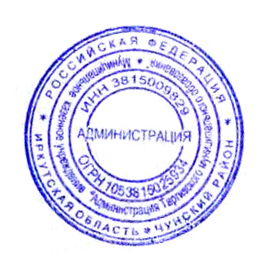 Глава Таргизского муниципального образования                                                                   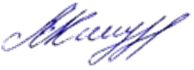 В.М. КиндрачукПриложениек постановлению администрацииТаргизского муниципального образованияот «09» апреля 2021 года № 21ПОРЯДОКВНУТРЕННЕГО ФИНАНСОВОГО АУДИТА1. Общие положения1.1. Порядок осуществления внутреннего финансового аудита (далее - Порядок) определяет правила осуществления главными распорядителями средств бюджета Таргизского муниципального образования, главными администраторами доходов бюджета Таргизского муниципального образования, главными администраторами источников финансирования дефицита бюджета Таргизского муниципального образования внутреннего финансового аудита.1.2. Целью настоящего Порядка является установление единых требований к осуществлению внутреннего финансового аудита.1.3. Настоящий Порядок устанавливает:требования к планированию, организации и внутреннего финансового аудита;требования к оформлению и рассмотрению результатов внутреннего финансового аудита;требования к составлению и представлению отчетности о результатах внутреннего финансового аудита.2. Осуществление внутреннего финансового аудита2.1. Организация внутреннего финансового аудита.2.1.1. Внутренний финансовый аудит осуществляется одним или несколькими уполномоченными должностными лицами главного администратора средств бюджета Таргизского муниципального образования (далее - должностные лица внутреннего финансового аудита), наделенными полномочиями по внутреннему финансовому аудиту, на основе функциональной независимости.Должностные лица внутреннего финансового аудита подчиняются непосредственно и исключительно руководителю главного администратора средств бюджета Таргизского муниципального образования или руководителю администратора средств бюджета Таргизского муниципального образования.Деятельность должностных лиц внутреннего финансового аудита основывается на принципах законности, объективности, эффективности, независимости и профессиональной компетентности, а также системности, ответственности и стандартизации.Целями внутреннего финансового аудита являются:оценка надежности внутреннего финансового контроля и подготовка рекомендаций по повышению его эффективности;подтверждение достоверности бюджетной отчетности и соответствия порядка ведения бюджетного учета методологии и стандартам бюджетного учета, установленным Министерством финансов Российской Федерации;подготовка предложений по повышению экономности и результативности использования средств бюджета Таргизского муниципального образования.2.1.2. Предметом внутреннего финансового аудита является совокупность финансовых и хозяйственных операций, совершенных подразделениями главного администратора средств бюджета Таргизского муниципального образования и подведомственными получателями средств бюджета Таргизского муниципального образования, администраторами доходов бюджета Таргизского муниципального образования, администраторами источников финансирования дефицита бюджета Таргизского муниципального образования (далее - объекты аудита), а также организация и осуществление внутреннего финансового контроля.2.1.3. Внутренний финансовый аудит осуществляется посредством проведения плановых и внеплановых аудиторских проверок. Плановые проверки осуществляются в соответствии с годовым планом внутреннего финансового аудита, утверждаемым руководителем главного администратора средств бюджета Таргизского муниципального образования.2.1.4. Должностные лица внутреннего финансового аудита вправе осуществлять подготовку заключений по вопросам обоснованности и полноты документов главного администратора средств бюджета Таргизского муниципального образования, направляемых в комитет финансово-экономической политики, бюджетного учета и отчетности администрации Таргизского муниципального образования в целях составления и рассмотрения проекта бюджета Таргизского муниципального образования, в порядке, установленном главным администратором средств бюджета Таргизского муниципального образования.2.1.5. Аудиторские проверки подразделяются на камеральные и выездные.2.1.6. Должностные лица внутреннего финансового аудита при проведении аудиторских проверок имеют право:а) запрашивать и получать на основании мотивированного запроса в письменной форме документы, материалы и информацию, необходимые для проведения аудиторских проверок, в том числе информацию о результатах проведения внутреннего финансового контроля;б) привлекать независимых экспертов из числа должностных лиц иных подразделений главного администратора средств бюджета Таргизского муниципального образования для проведения экспертиз, необходимых при осуществлении аудиторских проверок.Сроки направления и исполнения запросов устанавливаются главным администратором средств бюджета Таргизского муниципального образования.2.1.7. Должностные лица внутреннего финансового аудита при проведении аудиторских проверок имеют право посещать помещения и территории, которые занимают объекты аудита, в отношении которых осуществляется аудиторская проверка.2.1.8. Должностные лица внутреннего финансового аудита обязаны:а) соблюдать требования нормативных правовых актов в установленной сфере деятельности;б) проводить аудиторские проверки в соответствии с программой аудиторской проверки;в) знакомить руководителя или уполномоченное должностное лицо объекта аудита с программой аудиторской проверки, а также с результатами аудиторских проверок (актами и заключениями).2.2. Планирование внутреннего финансового аудита2.2.1. Составление, утверждение и ведение годового плана внутреннего финансового аудита (далее - План) осуществляется в порядке, установленном главным администратором средств бюджета Таргизского муниципального образования.2.2.2. План представляет собой перечень аудиторских проверок, которые планируется провести в очередном финансовом году.По каждой аудиторской проверке в Плане указывается проверяемая бюджетная процедура и объекты аудита, срок проведения аудиторской проверки, ответственные исполнители.2.2.3. При планировании аудиторских проверок учитываются: значимость операций, групп однотипных операций объектов аудита, которые могут оказать значительное влияние на годовую и (или) квартальную бюджетную отчетность главного администратора средств бюджета Таргизского муниципального образования в случае их неправомерного исполнения;факторы, влияющие на объем выборки проверяемых операций для тестирования эффективности (надежности) внутреннего финансового контроля, к которым в том числе относятся частота выполнения визуальных контрольных действий, существенность процедур внутреннего финансового контроля, уровень автоматизации процедур внутреннего финансового контроля;наличие значимых бюджетных рисков;степень обеспеченности подразделения внутреннего финансового аудита ресурсами (трудовыми, материальными и финансовыми);возможность проведения аудиторских проверок в установленные сроки;наличие резерва времени для выполнения внеплановых аудиторских проверок.2.2.4. План составляется и утверждается до начала очередного финансового года.2.3. Проведение аудиторских проверок.2.3.1. Аудиторская проверка назначается решением руководителя главного администратора средств бюджета Таргизского муниципального образования.2.3.2. Аудиторская проверка проводится на основании программы аудиторской проверки, утвержденной руководителем главного администратора средств бюджета Таргизского муниципального образования.2.3.3. Программа аудиторской проверки должна содержать: - тему аудиторской проверки;- наименование объектов аудита;- перечень вопросов, подлежащих изучению в ходе аудиторской проверки, сроки и этапы проведения аудиторской проверки.2.3.4. В ходе аудиторской проверки в отношении объектов аудита проводится исследование:- осуществления внутреннего финансового контроля;- законности выполнения бюджетных процедур и эффективности использования бюджетных средств;- ведения учетной политики, принятой объектом аудита, в том числе на предмет ее соответствия новым изменениям в области бюджетного учета;- применения автоматизированных информационных систем объектом аудита при осуществлении бюджетных процедур;- вопросов бюджетного учета, в том числе по вопросам, по которым принимается решение исходя из профессионального мнения лица, ответственного за ведение бюджетного учета;- наделения правами доступа пользователей к базам данных, к вводу и выводу информации из автоматизированных информационных систем, обеспечивающих осуществление бюджетных полномочий;- формирования финансовых и первичных учетных документов, а также наделения правами доступа к записям в регистрах бюджетного учета.2.3.5. Аудиторская проверка проводится путем выполнения инспектирования, наблюдения, запроса, опросов, подтверждения, пересчета, аналитических процедур.2.3.6. При проведении аудиторской проверки должны быть получены достаточные надлежащие надежные доказательства. К доказательствам относятся достаточные фактические данные и достоверная информация, основанные на рабочей документации и подтверждающие наличие выявленных нарушений и недостатков в осуществлении бюджетных процедур объектами аудита, а также являющиеся основанием для выводов и предложений по результатам аудиторской проверки.2.3.7. Проведение аудиторской проверки подлежит документированию.2.3.8. Предельные сроки проведения аудиторских проверок, основания для их приостановления и продления определяются порядком главного администратора средств бюджета Таргизского муниципального образования.2.4. Оформление и рассмотрение результатов внутреннего финансового аудита2.4.1. Результаты аудиторской проверки оформляются актом, который подписывается должностными лицами внутреннего финансового аудита и вручается представителю объекта аудита, уполномоченному на получение акта. Объект аудита вправе представить письменные возражения по акту аудиторской проверки.2.4.2. Форма акта, порядок направления и сроки его рассмотрения объектом аудита устанавливаются главным администратором средств бюджета Таргизского муниципального образования.2.4.3. На основании акта составляется отчет о результатах аудиторской проверки, содержащий информацию об итогах аудиторской проверки, в том числе:- информацию о выявленных в ходе аудиторской проверки недостатках и нарушениях (в количественном и денежном выражении), условиях и причинах таких нарушений, а также значимых бюджетных рисках;- информацию о наличии или отсутствии возражений со стороны объектов аудита;- выводы, предложения и рекомендации по устранению выявленных нарушений и недостатков, принятию мер по минимизации бюджетных рисков, внесению изменений в реестр бюджетных рисков, внесению изменений в планы внутреннего финансового контроля, а также предложения по повышению экономности и результативности использования средств бюджета Таргизского муниципального образования.2.4.4. Отчет с приложением акта направляется руководителю главного администратора средств бюджета Таргизского муниципального образования. По результатам рассмотрения указанного отчета руководитель главного администратора средств бюджета Таргизского муниципального образования принимает решение о:- необходимости реализации аудиторских выводов, предложений и рекомендаций;- недостаточной обоснованности аудиторских выводов, предложений и рекомендаций;- применении материальной, дисциплинарной ответственности к виновным должностным лицам, проведении служебных проверок.2.5. Составление и представление отчетности о результатах внутреннего финансового аудита.2.5.1. Должностные лица внутреннего финансового аудита обеспечивают составление годовой (квартальной) отчетности о результатах осуществления ими внутреннего финансового аудита (далее - отчетность).2.5.2. Отчетность должна содержать информацию, подтверждающую выводы о надежности (эффективности) внутреннего финансового контроля, достоверности сводной бюджетной отчетности главного администратора средств бюджета Таргизского муниципального образования.Проведение внутреннего финансового контроля считается надежным (эффективным), если используемые методы контроля и контрольные действия приводят к отсутствию или существенному снижению числа нарушений нормативных правовых актов, регулирующих бюджетные правоотношения, актов главного администратора средств бюджета Таргизского муниципального образования, а также повышению эффективности использования бюджетных средств.2.5.3. Порядок составления и представления отчетности утверждается главным администратором средств бюджета Таргизского муниципального образования.